Схема«Зоны стабилизации и развития»Приложение 1.4 к Стратегическому плану развития Екатеринбурга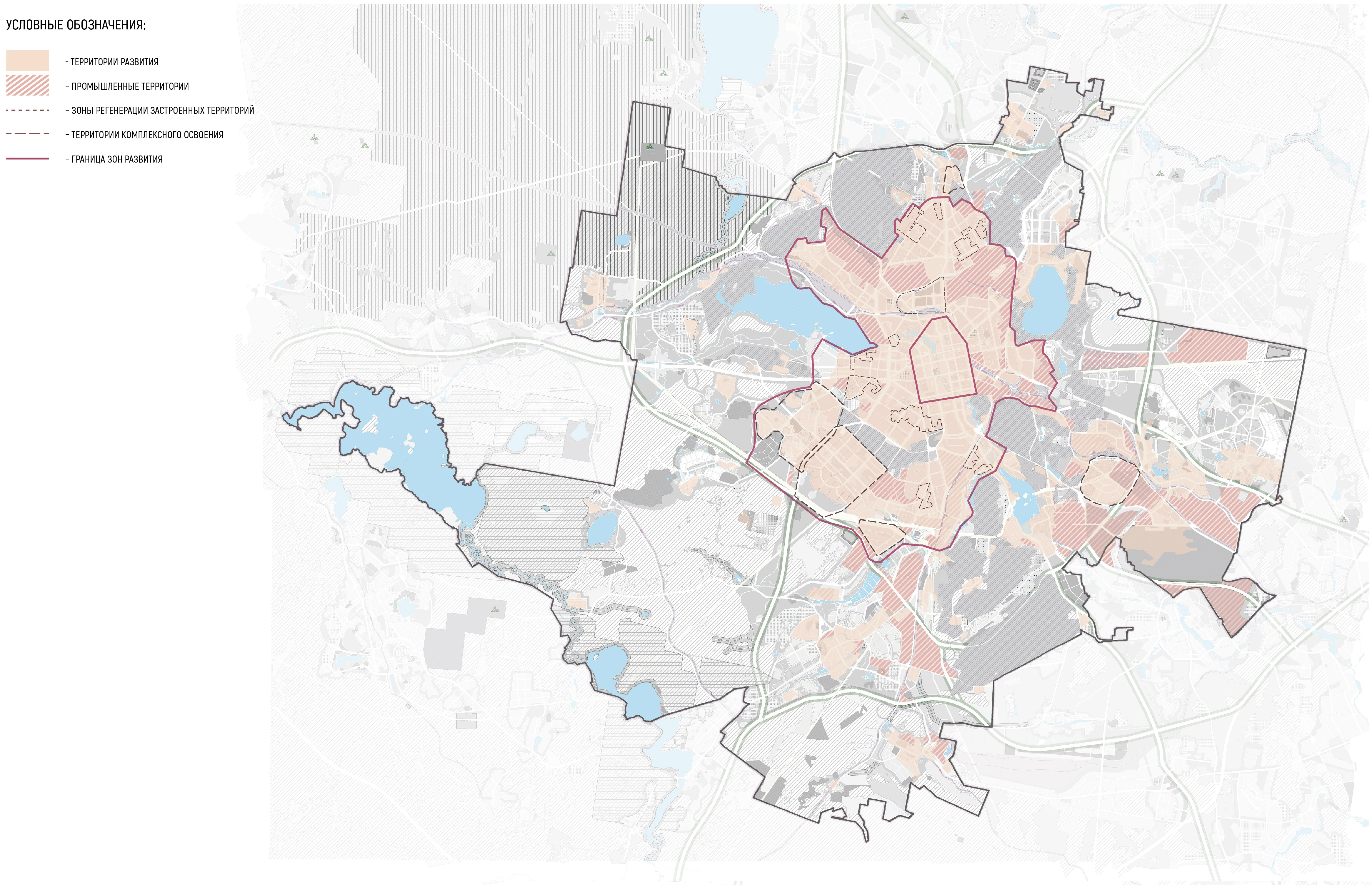 